NUST School of Electrical Engineering and Computer Science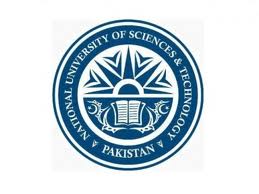            A center of excellence for quality education and researchRequest for Make Up/Compensation for Missed Quizzes/Assignments/LabsStudent Name ______________________________ CMS ID ____________________________Class _______________ Section_______ Semester _______________ CGPA _______________ Email Address ___________________________________ Mobile No _____________________Supporting Documents attached with this application;Date: _____________                                   		           Student’s Signature: ______________(For Official Use Only)				Award of average marks in missed quiz as per policyAPPROVED FOR:		Submission of missed assignmentMakeup of missed lab             Signature:____________________________S. No.Subject TitleName of Instructor(Quiz, Assignment, Lab No.)